CAROLYN MCCLANAHAN, M.D., CFP®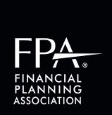 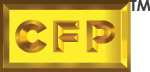 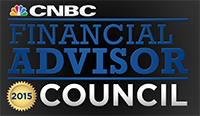 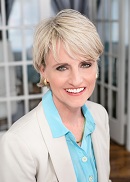 Carolyn is the Director of Financial Planning at Life Planning Partners She completed her undergraduate degree at Mississippi University for Women and medical school at the University of Mississippi. After residency in Family Medicine at the Medical College of Virginia, she entered private practice and emergency medicine practice in Richmond, Virginia. In 1998, she was recruited to teach on faculty at the University of Florida in Shands, Jacksonville.Carolyn is a member of the National Association of Personal Financial Advisors (NAPFA), the Financial Planning Association, and the American Academy of Family Physicians. She also volunteers in the medical clinic of the I.M. Sulzbacher Center for the Homeless. Dr. McClanahan speaks nationally to financial planners and physicians on the interplay between health and financial issues. She has been quoted in numerous publications, including The Wall Street Journal, Money Magazine, Kiplinger’s, and Smart Money, and has appeared on CNBC and NPR. In 2009 she was named a “Mover & Shaker” in the financial planning profession by Financial Planning Magazine.